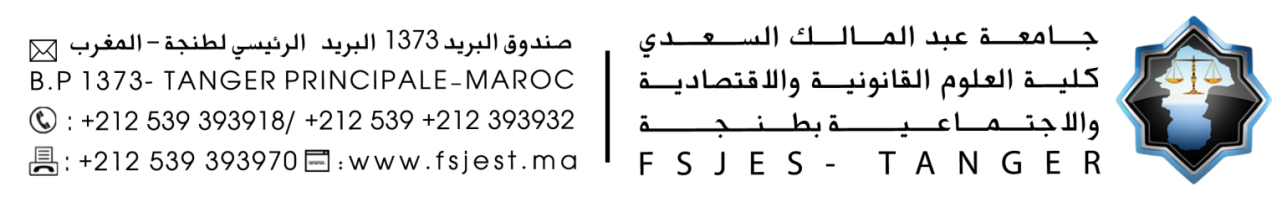 Dossier de candidatureà l’avancement de grade à grade(Promotion 2021)Recommandations: - La grille d’évaluation doit être dûment renseignée ; - Joindre au moment du dépôt du dossier les pièces justificatives des activités, celles-ci doivent être classées par rubriques, numérotées et rassemblées selon l’ordre de leur citation. Conditions d’ordre général: -  Seules sont considérées les activités durant la période correspondante au rythme d’avancement autorisé, en tenant compte de sa date d’effet ;-  Les exigences formulées dans les différentes parties du formulaire doivent scrupuleusement être respectées ;-Aucun justificatif ne pourra être déposé ou réclamé ultérieurement.  I-ACTIVITES D’ENSEIGNEMENT (50 Points)1 – Production pédagogique (15 points)    Ouvrages, Supports et procédés à des fins didactiques :   (10 pts)1-1-a. Ouvrages pédagogiques : Justificatifs : un exemplaire de l’ouvrage ou une copie de la page de garde et de celle contenant les informations de l’éditeur et de l’année de l’édition (ISBN,…).1-1-b. Manuels ou polycopiés de Licence, Master : NB. : Excès de 1.1b en 1.2 à hauteur de 2 points. Supports NTIC :   (5 pts)2 – Encadrement pédagogique (18 Points)      2-1 Encadrement de projets ou de mémoires de fin d’études de la licence (5 pts)  Surplus de 2-1 versé en 2.2 pour un maximum de 1 point.Justificatif : une copie de la page de garde signée par le coordonnateur de la filière.N.B. : Doivent figurer sur celle-ci :L’intitulé de la filière,La date de soutenance,maximum : 20 mémoires par filière et par promotion.2-2. Encadrement des stagiaires extérieurs : 1, 2 cycles, Master (1 pts)  Justificatifs : Convention de stage signée par l’établissement d’origine et celui d’accueil ou une attestation auprès des responsables pédagogiques de l’établissement (préalablement informés de ces activités),  un rapport d’activités ou une copie de la page de garde du mémoire.  2-3. Formation des ressources humaines    (3 pts)  		2-3-a. Formations assurées ou poursuivies du personnel universitaire (6 heures minimum) Justificatifs : une attestation officielle de participation et  une copie du programme de la formation.2-3-b. Séminaires de 3ème cycle : organisés pour les étudiants et animés par des invités. Justificatifs : une attestation officielle et  une copie du programme. N.B. : les séminaires assurés par les membres de l’équipe pédagogique de la formation sont comptabilisés comme heure de cours.2-3-c. Autres activités pédagogiques (Forums pour étudiants, clubs, tutorat, etc.)  Justificatifs : une attestation administrative et une copie du programme officiel de l’activité.   2-4 : Enseignements : Cours et TD      (9 pts)  2-4-a : Enseignements dispensés au niveau de la licence :   Justificatif : attestation du chef du département.N.B. : à préciser indispensablement :L’intitulé de l’enseignement,Le volume horaire en heure TP (à raison de 1h de cours = 1,33h de TD ou 2h de TP;Les enseignements de Master, CEDoc,… sont comptabilisés en l’item 2-4-b.2-4-b.  Enseignements de Master, CEDoc : Justificatif : attestation du chef du département ou du responsable de formationN.B. : à préciser indispensablement :L’intitulé de l’enseignement ;Le volume horaire en heure TP (à raison de 1h de cours = 1,33h de TD ou 2h de TP ; Les sorties et visites programmées dans le cahier de charge des filières sont comptabilisées à raison de 5h par jour).2-4-c. Cours de niveau supérieur dans un autre cadre universitaire : 3 – Responsabilités pédagogiques et administratives (17 points)                        3 -1. En tant que responsable ou participant à la gestion :    (8 pts)	3-1-a. Responsable du département ou d’une filière :			- Département  			- Filières Justificatif : une attestation administrative du Responsable de l’établissement.3-1-b. Responsable d’un module déclaré : Justificatifs : Attestation administrative.3-1-c. Participant à la gestion pédagogique (Collège, etc.) : Justificatif : une attestation administrative d’un responsable pédagogique (Doyen, Chef du département, Coordonnateur de filière,…)3-2. En tant que membre des structures :    (7 pts)	3-2-a. Au conseil de l’établissement, au conseil d’université, etc. : Justificatif : une attestation administrative du Responsable de l’établissement d’exercice (Doyen, Président, …).3-2-b. Aux commissions issues des Conseils :  	- Commissions de l’Université :Justificatif : une attestation administrative de la Présidence. -Commissions de l’établissement : 3-2-c. Commission Scientifique          3-2-d. Aux commissions d’évaluation ou d'expertise des projets de formations académiques dans le cadre de la réforme (Licence, Master) : Justificatif : une attestation administrative ou une correspondance officielle  de participation.N.B. : Préciser le cadre (CAPESUR, CREASUR, CNESES…) et le type du projet (Licence, Master…) évalué ou expertisé. 3-3.  En tant que responsable et ex-responsable universitaire :   (2 pts)3-3-a. Président d’université, Doyen, Directeur, etc. : 3-3-b. Membre d’une instance administrative universitaire (à l'échelle de l’établissement ou de la Présidence) : Justificatif : une attestation administrative du responsable universitaireII – ACTIVITES DE RECHERCHE (50 points)	1– Production scientifique (20 points)              1 -1 Articles scientifiques dans des revues spécialisées :    (10 pts)Justificatif : une copie de la première  page de l’article comprenant tous les renseignements indiqués dans le tableau ci-dessus. N.B. : L’article soumis n’est pas comptabilisé. Articles parus dans des revues indexées dans les bases de données internationales (INIST, IS1, PASCAL, SCOPUS, etc.);1-2 Ouvrages scientifiques  (et Chapitre d’Ouvrage)          (4 pts)  Justificatifs : une copie de la page de garde, de la page ou figurent l’Editeur, ISBN et l’année de parution, et du sommaire de l’ouvrage sont exigées; ainsi qu’une copie de la première page du chapitre ou de la partie concernée éventuellement. N.B. : La participation à la rédaction d’un ouvrage publié (par un chapitre ou une  partie) est tenue en compte dans cette rubrique. Dans ce cas les renseignements relatifs à ces derniers sont nécessaires (titre du chapitre ; n° de page ; coauteurs).1 -3. Publications dans des actes de congrès       (6 pts)              	 1-3-a. Proceeding : travaux publiés dans des actes de congrès		Justificatifs : une copie de la page de garde et du sommaire du proceeding, et une copie intégrale du travail. N.B. : Le travail, soumis et non édité dans les actes n’est pas accepté. 1-3-b. Communications nationales ou internationales (orales ou affichées) Justificatifs : une copie de la  page de garde du livret des résumés, et une copie du résumé. Pour les communications par poster, fournir une attestation ou le programme de la manifestation. N.B. : Le travail, soumis et non édité dans les livrets n’est pas accepté.                 1-3-c. Communications régionales Justificatifs : une copie de la  page de garde du livret des communications, et une copie de la communication. Pour les communications par poster, fournir une attestation ou le programme de la manifestation. N.B. : Le travail, soumis et non édité dans les livrets n’est pas accepté.                 1-3-d. Conférences plénières:   * : Il s’agit des présentations d’ouverture ou de clôture sur la thématique du congrès (30 à 45 mn environ).Justificatifs : une copie de la page de garde du livret du congrès, une copie du programme et éventuellement la première page de la conférence en cas de publication. 	2 –  Encadrement scientifique (14 points) 2 – 1. Encadrement ou co-encadrement de travaux de thèses doctorales ouD’habilitations soutenues :         (6 pts)2-1-a. Encadrement  * : thèses, doctorats, habilitation…Justificatif : une copie de la  page de garde de la thèse mentionnant les noms et les tâches des membres de jury, la date de soutenance…2-1-b. Co-encadrement : * : thèses, doctorats, habilitation…Justificatif : une copie de la  page de garde de la thèse mentionnant les noms et les tâches des membres de jury, la date de soutenance... N.B. : Pour un co-encadrement avec une université non marocaine ; le candidat est considéré encadrant au niveau du CED.2-2. Encadrement et /ou co-encadrement de travaux de recherche de Master :    (4 pts)2-2-a. Encadrement : Justificatif : une copie de la  page de garde du mémoire mentionnant les noms et les tâches des membres de jury, la date de soutenance… Elle doit être signée par le coordonnateur de la formation.2-2-b. Co-encadrement : Justificatif : une copie de la  page de garde du mémoire mentionnant les noms et les tâches des membres de jury, la date de soutenance… Elle doit être signée par le coordonnateur de la formation.2-3. Rapporteur ou membre de jurys de soutenances de thèses ou d’habilitation,  Master :(4 pts)2-3-a. Rapporteur de thèse et travaux d’habilitation :  Justificatif : une copie de la  page de garde de la thèse mentionnant les noms et les tâches des membres de jury, la date de soutenance…) 2-3-b. Membre de jury de thèse et travaux d’habilitation :     Justificatif : une copie de la  page de garde de la thèse mentionnant les noms et les tâches des membres de jury, la date de soutenance…)2-3-c. Membre de jury de mémoire de  Master   Justificatif : une copie de la  page de garde du mémoire  mentionnant les noms et les tâches des membres de jury, la date de soutenance…), signée par le coordonnateur de la formation.– Responsabilités Scientifiques (9 points)          3- 1. D’une structure de recherche : (2 pts) * : R : Responsable/ M : Membre qui participe à l’encadrement  scientifique et/ou pédagogique des étudiantsJustificatifs : une attestation administrative d’appartenance à une structure, 3 - 2. De projets ou contrats de recherche financés : (4 pts)* : R : Responsable/ M :Membre Justificatif : une attestation administrative ou une correspondance officielle du financement du projet. 3 - 3. Activités d’expertise et d’évaluations : (3 pts) 3-3-a. Expertise à l’échelle nationale :  Justificatif : une attestation administrative ou une correspondance officielle mentionnant l’objet de l’expertise ou de l’évaluation et la date de réalisation.3-3-b. Evaluation des projets de recherche auprès d’une commission             Nationale : Justificatif : une attestation administrative ou une correspondance officielle mentionnant l’objet de l’expertise ou de l’évaluation et la date de réalisation.3-3-c. Autres évaluations scientifiques : Justificatif : une attestation administrative ou une correspondance officielle mentionnant l’objet de l’expertise ou de l’évaluation et la date de réalisation.4– Innovation et valorisation à caractère universitaire : (7 points)   4-1. Animation des structures d’interaction avec l’environnement socio-économique et organisation de manifestations scientifiques : (4 pts) 4-1-a. Séminaires et Ateliers universitaires à caractère socioculturel  (Forums, semaine de la science, expositions, etc.) : Justificatif : une copie du dépliant  mentionnant le comité d’organisation.4-1b.  Organisation de manifestations scientifiques (séminaires, colloques, journées) Justificatif : une copie du dépliant  mentionnant le comité d’organisation.NB : Seul sera comptabilisé 1 fois coordinateur ou membre /manifestation : Scientifique ou Organisation4 - 2. Expertises et  partenariat  scientifique et Socio-économiques :  (3 pts)4-2-a. Expertises au profit des  ONG, secteur privé, organismes internationaux Justificatifs : une attestation administrative ou une correspondance officielle et une copie du rapport d’expertiseN.B. : Seront considérés les actions réalisées dans le cadre d’un partenariat avec l’Université ou l’établissement.4-2-b . Coordinateur ou Initiateur d’une convention de partenariat  * : Coopération, cotutelle…Justificatif : une copie de la convention cosignée.4 - 3. Dépôt de brevets, réalisation de prototypes, incubation de projets, projets de R & D, prix de distinction :   (3 pts) 4-3-a. dépôt de brevets : Justificatif : une attestation administrative ou un certificat de dépôt. 4-3-b. Réalisation de prototypes : Justificatif : une attestation administrative ou un certificat de réalisation. 4-3-c. Incubation de projets : Justificatifs : une attestation administrative et une copie du projet. 4-3-d. Projet de R&D : Justificatifs : une attestation administrative ou une correspondance officielle et une copie du projet signé.4-3-e. Prix de distinction : Justificatif : une attestation administrative ou une correspondance officielle mentionnant la distinction.Nom et Prénom           :       Cadre                          :        Grade et Date d’effet   :Département                :	Adresse personnel      :Téléphone personnel :  E-mail                       :	IntituléCo-auteur(s)NiveauEditeur et ISBNAnnée d’éditionJustificatifNuméro (s)1)2)…………..Cours Cours Cours Cours Cours Cours IntituléCo-auteur(s)Filière et Niveau Nombre d’heuresAnnée de préparationJustificatif   Numéro (s)1)2)……………Type d’EnseignementCours e-Learning page web à caractère pédagogiqueDocuments Pédagogiques accessibles sur la page web de la Fac.JustificatifNuméro (s)IntituléFilière/NiveauAnnéePréparation/Adaptation…………….Nom du candidat Filièretitre du mémoire ou du projetEncadrant /Membre du juryDate de soutenanceJustificatifNuméro (s)JustificatifNuméro (s)Stage n° :Cadre Sujet NiveauNom de(s) stagiaire(s) Etablissement d’origine Lieu de stage NiveauPériode Date et lieu de soutenanceJustificatifNuméro (s)                                                  Formation 1                                                   Formation 1 -Cadre -Sujet -Assurée par le candidat-Poursuivie par le candidat-Lieu de Formation -Période-Formation 2 JustificatifNuméro (s)séminaires n°-Cadre -Intitulé-Niveau-Date et lieu-séminaires n°JustificatifNuméro (s)Coordinateur / membre  Lieu de l’ActivitéDate et/ou duréeAnnée universitaireCours/Module(Intitulé et Volume horaire)T.D (Intitulé et Volume horaire)Total (h TP)JustificatifNuméro Total Général (heure TP) =Total Général (heure TP) =Total Général (heure TP) =AnnéeIntitulé du Cours/ModuleNiveau ou semestreVolume horaire en  heure TPTotalJustificatifNuméro (s)Total Général (heure TP) =Total Général (heure TP) =Total Général (heure TP) =Total Général (heure TP) =Description de la formationJustificatifNuméro (s)Titre / ThèmeCadrePublic concernéLieu et date NatureDépartementPériodeJustificatifNuméro (s)ResponsableResp. adjointIntituléCoordonnateur / adjointPériodeJustificatifNuméro (s)Licence FondamentaleLicence ProfessionnelleMasterFilière /ModuleVolume horaire en heures TPPériodeJustificatifNuméro (s)…Formation UniversitairePrécisions nécessairesPériode d’exerciceJustificatifNuméro (s)CollègeComité de sélection de dossiersAutresNatureEtablissement d’exercicePériode (s) d’exerciceJustificatifNuméro (s)Conseil d’universitéConseil d’établissementAutresNatureCoordinateur/RapporteurMembrePériode (s) d’exerciceJustificatifNuméro (s)Conseil de gestionCommission pédagogiqueCommission de rechercheCommission culturelleCommissions Ad’ hoc NatureCoordinateur/RapporteurMembrePériode d’exerciceJustificatifNuméro (s)Commission pédagogiqueCommission de rechercheCommission culturelleCommission de coordinationCommission de poursuivre le budget Commissions Ad’ hocNatureCoordinateur/RapporteurMembrePériode d’exerciceJustificatifNuméro (s)Commission scientifiqueCommissionsCadre Type du projetPériode (s) d’exerciceJustificatifNuméro (s)au niveau de l’Etablissement et de l’Université au niveau  nationalNatureEtablissement d’exercicePériode d’exerciceJustificatifNuméro (s)Président d’université, Doyen….Vice Président, vice Doyen,… Secrétaire généralNatureEtablissement d’exerciceCoordinateur/Membre du bureauPériode (s) d’exerciceJustificatifNuméro (s)ApogéeCEDocChargé de missionAutresTitre de l’articleRéférenceAuteur(s)Datede parutionIndexé/ non Indexé JustificatifNuméro (s)1-2-……….TitreAuteur(s)Editeur et ISBNDate de parutionJustificatifNuméro (s)…………..Titre  du travailpagination (pp.)Manifestation JustificatifNuméro (s)Lieu :Nom :Date :Lieu :Nom :Date :Titre  du travailpagination (pp.)Manifestation JustificatifNuméro (s)Lieu :Nom :Date :Lieu :Nom :Date :Titre  du travailpagination (pp.)Manifestation JustificatifNuméro (s)Lieu :Nom :Date :Lieu :Nom :Date :Titre  du travailpagination (pp.)Manifestation :JustificatifNuméro (s)Lieu :Nom :Date :Lieu :Nom :Date :JustificatifNuméro (s)Nature*                            Nom de l’encadré          Sujet de recherche         Période d’encadrement  Date et lieu de soutenance……….JustificatifNuméro (s)Nature*Nom de l’encadréCo-encadrant (s)Sujet de recherchePériode d’encadrementDate et lieu de soutenance………..JustificatifNuméro (s)     Nature                            Nom de l’encadré          Sujet de recherche         Date et lieu de soutenance ………….JustificatifNuméro (s)NatureNom de l’encadréCo-encadrant (s)Sujet de rechercheDate et lieu de soutenance …………JustificatifNuméro (s)Nature                            Nom du candidat          Intitulé Date  et lieu de soutenance……….JustificatifNuméro (s)Nature                            Nom du candidat          Intitulé Date  et lieu de soutenance……….JustificatifNuméro (s)Nature                            Nom du candidat          Intitulé Date  et lieu de soutenance……….StructureStructureStructureStructureStructureJustificatifNuméro (s)typeNom R/M*Etablissement d’affiliation Période du mandatJustificatifNuméro (s)Equipe de rechercheAccréditéeGroupe de rechercheAccréditéeLabo  de rechercheAccréditéeIntitulé du projetR/ M*Etablissement d’affiliationPériode du projetJustificatifNuméro (s)1-2………….NatureInstanceDateJustificatifNuméro (s)Equivalence de thèseDossier de candidature des responsables universitaires……………………….NatureIntitulé du projetDateJustificatifNuméro (s)PARS, PROTARSUFR(CNAE)Action Intégrée………………………………NatureThème d’évaluationDateJustificatifNuméro (s)Commission de recrutementAutoévaluation des UFRstructure de rechercheRéférée (journaux scientifiques)Inspection des instituts………………………………JustificatifNuméro (s)Nature (Régionale, nationale ou internationale)Titre ou thème Lieu de l’ActivitéDate et/ou durée…….JustificatifNuméro (s)Nature (Régionale, nationale ou internationale)Titre ou thème Lieu de l’ActivitéDate et/ou durée…….JustificatifNuméro (s)NatureCoordinateur/ participantTitre ou thème Lieu de l’ActivitéDate et/ou durée…….JustificatifNuméro (s)Nature*cadre partenaireDate de signature…….JustificatifNuméro (s)thème Lieu et date du dépôtAutres informations utiles(descriptif, partenaire…)JustificatifNuméro (s)thème Lieu et date de réalisationAutres informations utiles(descriptif, partenaire…)JustificatifNuméro (s)Thème du projet Lieu et date d’incubationAutres informations utiles(descriptif, partenaire…)JustificatifNuméro (s)Thème du projet Partenaire bénéficiaire Durée du projetAutres informations utiles(descriptif, partenaire…)JustificatifNuméro (s)Nature du prixDomaine de distinction  Organisme ou institution donateur  Date d’obtention du prixAutres informations utiles(descriptif, …)